PROGRAMA DE DOCTORAT EN AUTOMÀTICA, ROBÒTICA I VISIÓ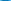 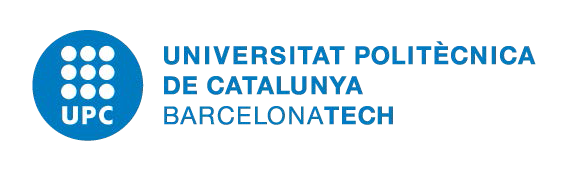 AUTORITZACIÓ PLA DE RECERCA  I TRIBUNAL PROPOSATTítol pla de recerca:Doctorand/doctoranda:Director/directora:Director/ directora (en el cas que sigui codirigida):Proposta de 3 doctors per al tribunal de defensa del pla de recerca (Nota: cal adjuntar cv si és extern a la UPC):Membre 1 (President/ Presidenta): Membre 2 (Secretari/ Secretària): Membre 3 (Vocal): Signatura de cada director/directora conforme autoritza la presentació del pla de recerca  i proposa els tres membres per al tribunal.Data: